 Rimple  Rimple.196249@2freemail.com  Subject: Apply for Account Assistant.Respected Sir / MadamThis is response to your advertisement inviting application for the post of “AccountAssistant”. I offer here my candidature through this letter. I take this job with complete sense of responsibility. I assure you my sincere efforts to rise. to your expectation.A complete Bio- data is enclosed here with for your consideration please calls me for a personal interview at the earliest.  							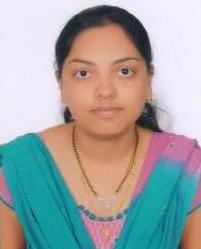 Professional Objective: To be a part of a progressive & dynamic organization, contribute to the growth and development of the organization, and achieve my career goals.Work Experience:Organization	: JITENDRA G. GAJDHAR (TAX CONSULTANT &ACCOUNTANT)Designation	: Clerk.Duration	: From March’2010 to till date.Roles & ResponsibilitiesChecking and Verification of all the supporting Documents those are required for the payment and reconciliation of creditors Account.Bank Reconciliation.Data Entry of Sales Invoicing and Purchase InvoicingAll document controlling and proper filings.Attending the Client QueriesPreparation of payment, Payment follow upDaily Reporting to the ProprietorEDUCATION:Bachelor Degree(B.Com From ,) Master Degree (M.Com. Running from South Gujarat University, Surat)COMPUTER KNOWLEDGE & ADDITIONAL EDUCATIONOffice Management with Financial AccountingTally.Ms Office (Excel.,Ms Word, Power Point, Internet)STRENGTHS:Total commitment to the assigned jobSelf Confidence& HardworkingAbility to work under presser 